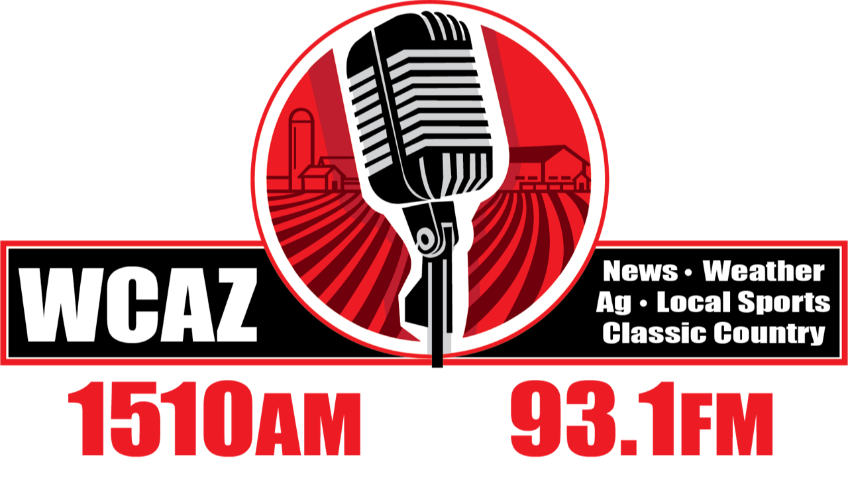 WCAZ SENIOR SPOTLIGHT questionnaireSeniors name:Seniors school:Seniors post high school plans:10 words to best describe senior:If senior would like to be interviewed during Real County mornings at 7:45 am please provide a number to reach themFor senior to be included in Senior Spotlight please complete and email to info@wcazradio.com, mail to WCAZ Senior Spotlight 521 Main Street Carthage, IL 62321 or drop off at WCAZ.